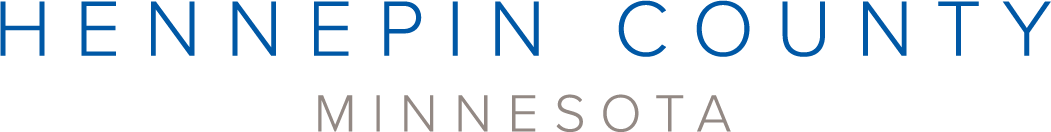 Promotional materials for Hennepin County’s Green Partners grants  About the grantsThe application period for the 2024 round of Green Partners grants will open on March 18 and close on April 25. Applications are due by 3 p.m. on Thursday, April 25, 2024.This program provides funding and support to organizations to actively educate, engage and motivate residents to become environmental stewards and take environmentally friendly actions. Visit hennepin.us/greenpartners for more information about projects we fund.Types of grantsWe award three types of Green Partners grants:Environmental action grants for projects that focus on motivating adults to do more to protect the environment by focusing on one or two environmentally friendly actions using behavior change strategies.Youth environmental education grants for projects that engage youth in learning about the environment and becoming environmental stewards using youth environmental education best practices.Youth green jobs grants for projects that invest in green jobs education and training programs for youth, especially those geared toward youth that face disparities. Hennepin County is interested in youth green jobs programming that supports youth in moving along effective pathways to achieve employment in green jobs. Youth green jobs grant projects will engage young people in activities, training, and paid opportunities to gain experience and receive support to secure green jobs.Applying for a grantApplications are being accepted until 3 p.m. on Thursday, April 25, 2024. Application materials and a link to the Supplier Portal can be found on the Green Partners website.How to applyApplications must be submitted through the Hennepin County Supplier Portal and pre-registration is required to apply. Instructions to register can be found on the Supplier Portal help website.Virtual information meetingsVirtual grant information meetings will be held:Tuesday, April 2, 2024, from 11 a.m. to noon. Register here.Environmental action grantsThursday, April 4, 2024, from 4 p.m. to 5 p.m. Register here.Youth environmental education grantsYouth green jobs grantsApplicants are strongly encouraged to attend an information meeting or contact the Green Partners grant program manager for feedback on project ideas before applying at patience.caso@hennepin.us or 612-596-6856. Sample newsletter articleGreen Partners grant applications are now openThe application period for the 2024 round of Green Partners grants will open on March 18 and close on April 25. Applications are due by 3 p.m. on Thursday, April 25, 2024.This program provides funding and support to organizations to actively educate, engage and motivate residents to become environmental stewards and take environmentally friendly actions. Visit hennepin.us/greenpartners for more information about projects we fund.Types of grantsThere are three types of Green Partners grants:Environmental action grants for projects that focus on motivating adults to do more to protect the environment by focusing on one or two environmentally friendly actions using behavior change strategies.Youth environmental education grants for projects that engage youth in learning about the environment and becoming environmental stewards using youth environmental education best practices.Youth green jobs grants for projects focused on offering green jobs exploration and training to individuals ages 14 to 24, especially those facing disparities. Hennepin County is interested in youth green jobs programming that supports youth in moving along effective pathways to achieve employment in green jobs.Applying for a grantApplications are being accepted until 3 p.m. on Thursday, April 25, 2024. Application materials and a link to the Supplier Portal can be found on the Green Partners website.Applications must be submitted through the Hennepin County Supplier Portal and pre-registration is required to apply. Instructions to register can be found on the Supplier Portal help website.Virtual information meetingsVirtual information meetings will be held Tuesday, April 2 from 11 a.m. to noon for environmental action grants and Thursday, April 4 from 4 to 5 p.m. for youth environmental education and youth green jobs grants. Visit the website to register for an information meeting. Applicants are strongly encouraged to attend an information meeting or contact the Green Partners grant program manager for feedback on project ideas before applying.For more information, contact Patience Caso at patience.caso@hennepin.us or 612-596-6856.Social media postsSuggested hashtags: #GreenPartners #GrantsFacebookGreen Partners grants are available to support organizations in educating and motivating residents to become environmental stewards and take environmentally friendly actions. Eligible applicants include nonprofit organizations, community groups, youth programs, schools, congregations, early childhood family education programs, and park districts.Applications for the 2023 round of Green Partners grants are being accepted now through 3 p.m. on Thursday, April 25. Learn more at hennepin.us/greenpartners Twitter/XGrants are available to support organizations in educating and motivating residents to become environmental stewards and take environmentally friendly actions. Applications due on Thursday, April 25. Learn more: hennepin.us/greenpartners #GreenPartners #GrantsInstagramGreen Partners grants are available to support organizations in educating and motivating residents to become environmental stewards and take environmentally friendly actions. Eligible applicants include nonprofit organizations, community groups, youth programs, schools, congregations, early childhood family education programs, and park districts.Applications for the 2023 round of Green Partners grants are being accepted now through 3 p.m. on Thursday, April 25. Learn more at the link in our bio. #GreenPartners #GrantsImagesTo use images and graphics: right click on image and select Save as Picture.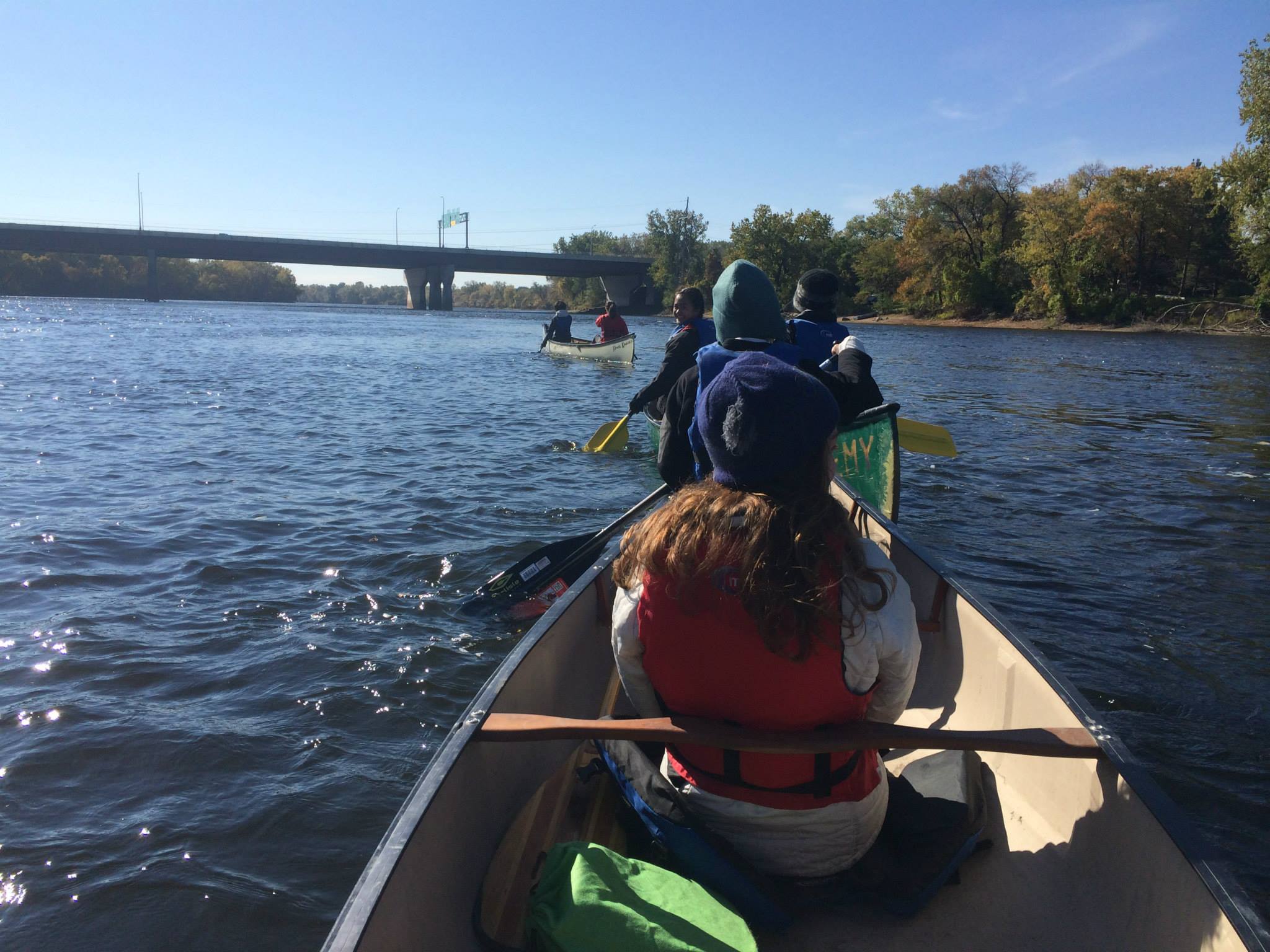 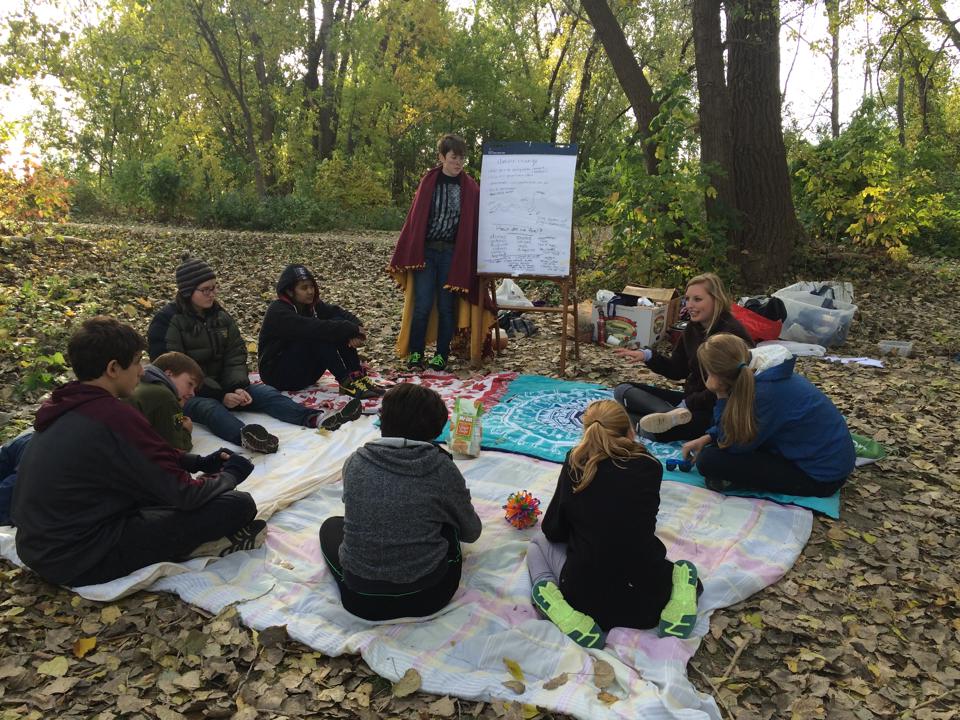 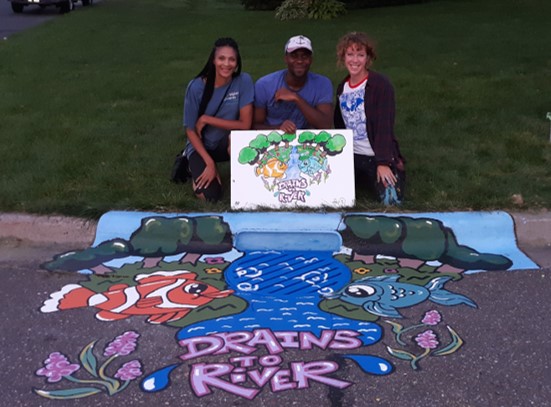 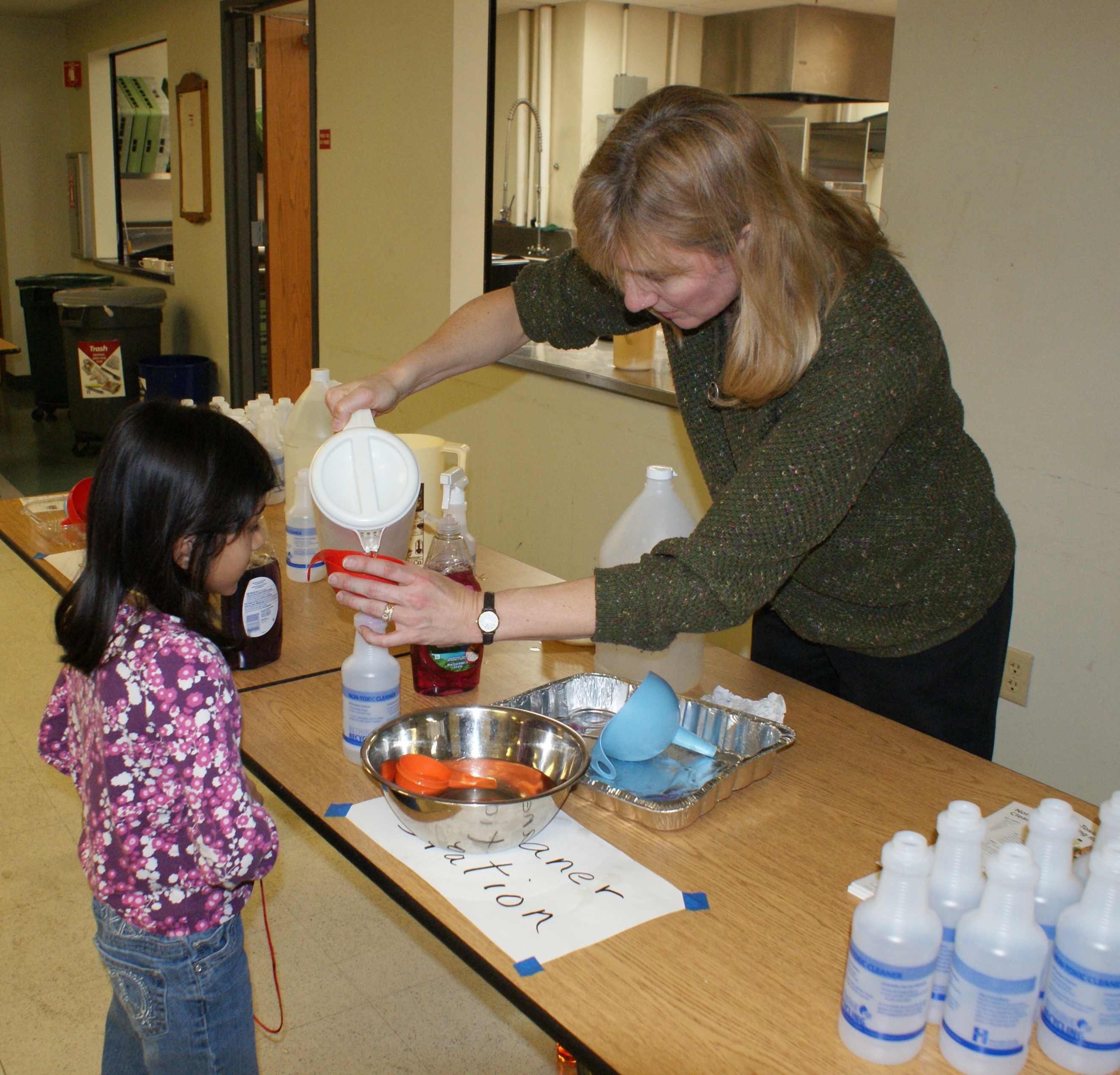 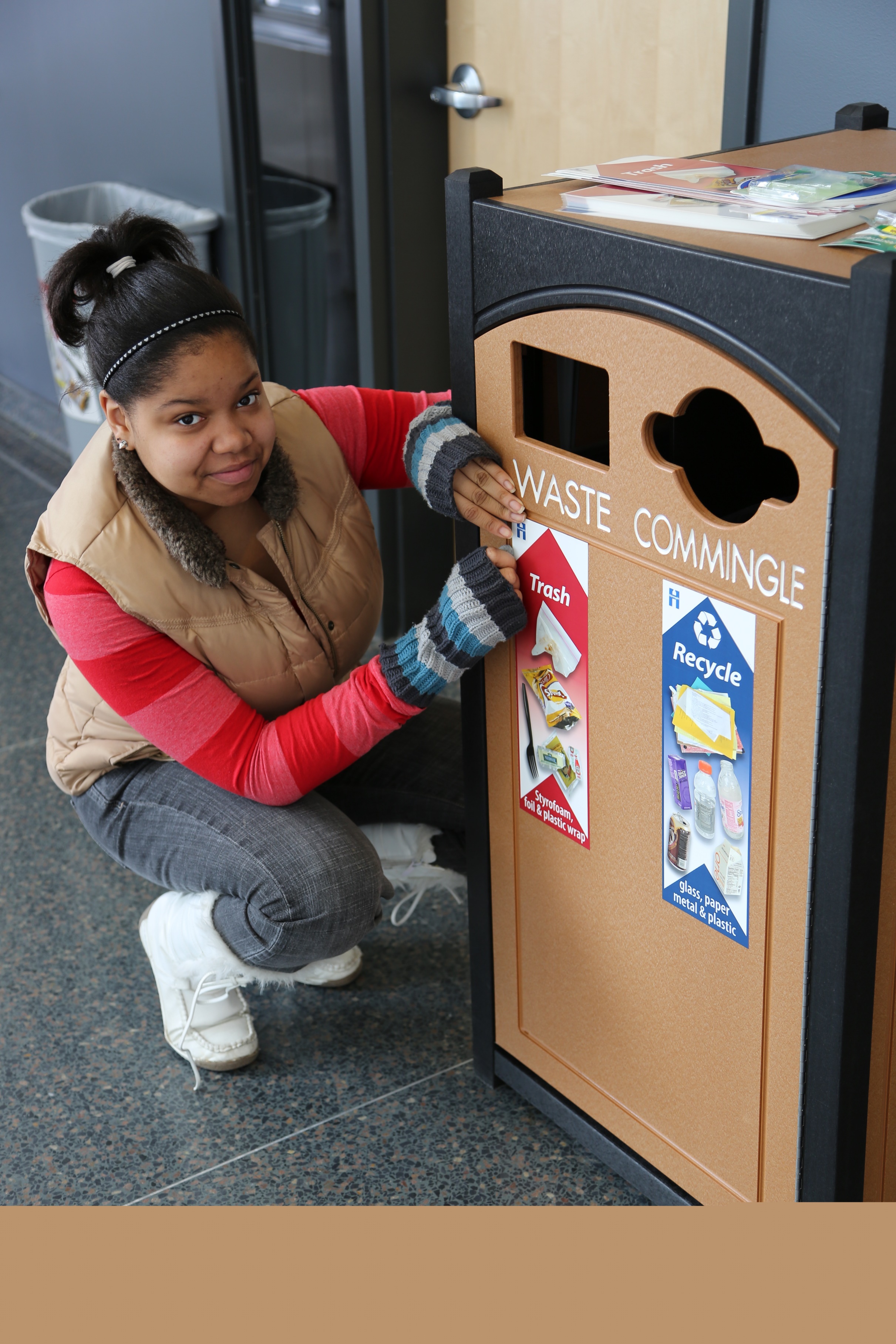 